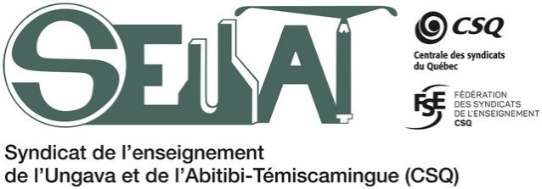 Aux personnes intéressées au poste de SECRÉTARIAT-TRÉSORERIE, veuillez s.v.p. remplir la formule de mise en nomination.Vous pouvez faire parvenir votre candidature soit :par courrier à l’adresse suivante :SEUATa/s présidence du comité des élections145, rue Perreault EstRouyn-Noranda (Québec) J9X 3C3par courriel à Mme France Hurtubise, présidente du comité des élections : elections@seuat.ca et copie conforme à : dallaire.yvan@seuat.capar télécopieur : 819-762-0130N.B. :	Les formules de mise en nomination sont disponibles auprès de votre déléguée / délégué syndical(e) et sur le site internet du SEUAT (www.seuat.ca). Dès que votre candidature sera acceptée, elle sera annoncée sur les réseaux sociaux du SEUAT.ÉLECTION 7 MAI 2022FORMULE DE MISE EN NOMINATIONAU POSTE DE SECRÉTARIAT-TRÉSORERIENom de la candidateou du candidat		Adresse		La candidate ou le candidat aspire à la fonction de :J’accepte d’être mis-e en nomination ainsi que la fonction si je suis élu-e.Les formules de mise en nomination doivent parvenir à la présidence du comité des élections avant 16 h 30 le 24 mars 2022.Adresse : 145, rue Perreault Est, Rouyn-Noranda (Québec)  J9X 3C3Courriels : elections@seuat.ca et copie conforme à : dallaire.yvan@seuat.caNuméro de télécopieur : 819-762-0130Date					Signaturefaire des recommandations au conseil d’administration quant à la budgétisation;voir à la bonne marche du siège social (matériel, équipement, entretien, etc.);élaborer les prévisions et les révisions budgétaires qu’elle soumet au comité exécutif, au comité des finances, au conseil d’administration avant l’adoption au conseil régional;soumettre au conseil régional un rapport financier annuel (audit);contresigner les chèques et autres effets de commerce;vérifier, faire approuver et signer les procès-verbaux des réunions du congrès, du conseil régional, du comité exécutif et du conseil d’administration;remplir toutes les tâches particulières qui lui sont confiées par le conseil d’administration;avoir la garde des archives du Syndicat et conserver tous les documents et la correspondance afin de pouvoir les fournir, sur demande;voir à l’organisation matérielle des réunions;négocier les contrats d’achat et de location;tenir une comptabilité approuvée par le conseil régional;vérifier et accepter les comptes;présenter, pour information, à chaque réunion du conseil d’administration, un état des recettes et des dépenses du mois et indiquer pour chaque poste la situation par rapport au budget annuel.N. B. :	Il est à noter que des accommodements peuvent être mis en place et de nombreuses tâches de ce poste peuvent se faire à distance.*Extrait du document « Statuts et règlements ».VOTRE CANDIDATURE DOIT PARVENIR À LA PRÉSIDENCEDU COMITÉ DES ÉLECTIONS AVANT 16 h 30 LE :24 MARS 2022SECRÉTARIAT-TRÉSORERIEPROPOSEUR-EAPPUYEUR-EAPPUYEUR-EPRINCIPALES TÂCHES RELIÉES À LA FONCTIONAU POSTE DE SECRÉTARIAT-TRÉSORERIE :